Тема недели "Весна - красна"Цель: расширение представлений о весне: сезонных изменениях в природе, одежде людей (солнце светит ярко, бывают дожди, земля и вода прогреваются солнцем, становятся тёплыми, много молодой нежной зелени на деревьях, кустах). Ознакомление с некоторыми особенностями поведения животных и птиц весной (пробуждение от спячки животных, появление птенцов у птиц весной).1. Познавательное развитие. Познание с окружающим миром  «Светит солнышко в окошко».Цель: дать детям элементарные представления о природном объекте - солнце, его свойствах и влиянии на окружающий мир.Задачи:1. Образовательные: учить фиксировать внимание на форме, цвете; способствовать накоплению ребенком ярких впечатлений о природе; стимулировать познавательную активность детей.2. Развивающие: развивать словарный запас по теме: «весна»; развивать познавательный интерес у ребёнка; развивать координацию рук и мелкую моторику пальцев.3. Воспитательные: воспитывать наблюдательность, любознательность.2. Беседа с детьми: Просыпается солнышко раньше всех, умывается из тучки и поднимается высоко в небо, чтобы совершать добрые, хорошие дела. А как вы думаете, какие добрые, хорошие дела совершает солнышко? Что делает солнышко? Какой формы солнышко? На что оно похоже? И так далее…3. Ситуативные разговоры.Как узнать Весну? Почему весной говорят «природа проснулась»? Первые признаки всены?....Цель: учить отвечать на вопрос; развивать мышление, диалогическую речь.4. Упражнение «Послушные пуговицы».Цель: формировать навыки самообслуживания, учить детей застегивать крупные пуговицы, помогать друг другу. Развивать мелкую моторику рук.5. Загадка: Грею я своим теплом,И поля, и лес, и дом,И мышат, и лисят,И котят, и лягушат.Утром я смотрю в оконце.Угадайте! Кто я?6. Художественное творчество. Рисование «Божьи коровки».Программные задачи: продолжаем учиться приёму тычкования (ватными палочками), заполнять определённый объём изображения, не выходя за линии контура.Материал: гуашь черного цвета, божьи коровки без точек, ватные палочки.Предварительная работа: наблюдение на прогулке за изменениями в природе, появление жучков в траве, чтение стихов, потешек; рассматривание иллюстраций и картинок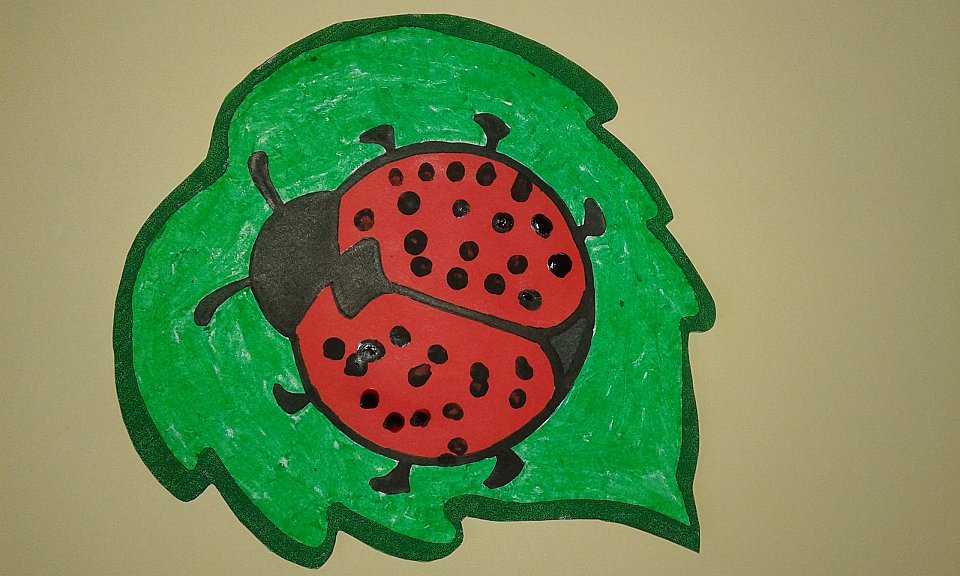 7. Пальчиковая гимнастика «Дай нам солнышко тепла».Мы ладошки протянули.И на солнышко взглянули. (Дети протягивают ладошки вперёд и ритмично поворачивают их вверх – вниз.)Дай нам, солнышко, тепла,Чтобы силушка была. (Делают движение пальцами, словно маня к себе.)Наши пальчики – малюткиНе хотят ждать ни минутки, (Ритмично сгибают и разгибают пальцы.)Тук – тук, молоточками, (Наклоняются и поочерёдно ритмично стучат кулачками по коленям.)Хлоп – хлоп, лапоточками, (Ритмично хлопают по коленям.)Прыг – прыг, словно зайки,Скачут на лужайке. (Стучат полусогнутыми пальцами по коленям.)8. Физкультминутка «Божьи коровки».Мы божьи коровки (прыжки) -Быстрые и ловкие (бег на месте)!По травке сочной мы ползем (волнообразные движения руками),А после в лес гулять пойдем (идем по кругу).В лесу черника (тянемся вверх) и грибы (приседаем)…Устали ноги от ходьбы (наклоны)!И кушать мы давно хотим (гладим животик)…Домой, скорее, полетим («летим» нас свои места)!9. Художественное творчество. Лепка «Весенняя травка».Программные задачи: продолжать учить отщипывать небольшие кусочки пластилина от целого куска, скатывать из них палочки. Аккуратно укладывать их на дощечке, различать и называть зелёный цвет и его оттенкиХод работы: показываем приемы раскатывания палочки (крутим между ладошками), обращая внимание ребёнка на то, что нужно получить тоненькую травинку.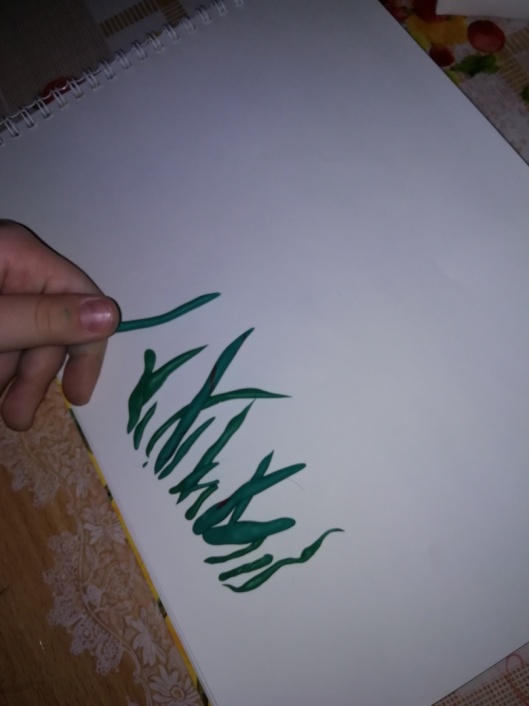 10. Пальчиковая гимнастика «Гномики».По возможности записать на видео!!!Жили-были в домике (сжимают и разжимают кулачки)Маленькие гномики:Токи, Пики, Лики, Чики, Микки.( загибают пальцы, начиная с больших)Раз, два, три, четыре, пять – (разгибают пальчики, начиная с мизинцев)Стали гномики стирать (трут кулачки друг о друга)Токи – рубашки (загибают пальцы по одному)Пики – платочки,Лики – штанишки,Чики – носочки,Микки умница былВсем водичку носил!!!Чтение художественной литературы.Инсценировка сказки “Зайкина избушка".Чтение стихотворения о весне:«СОЛНЫШКО В ЛЕЙКЕ»Грядки утром поливал-Лейкой солнышко поймал.Вместе с теплою водойЯ понес его домой,Чтобы там светлее  стало .В дом вошел оно пропало.Глядь, а солнышко в окне,Улыбаясь, светит мне!11. Беседа с детьми «День Победы»Цель: сформировать знания у детей о празднике «День Победы» и вызвать чувства гордости за свою страну.Задачи: сообщить элементарные сведения о Великой Отечественной Войне; расширить знания о защитниках Отечества, о функциях армии; воспитывать гордость и уважение к ветеранам; развивать речь детей, обогащать словарный запас через песни о войне; формировать чувство гордости за Родину, за наш народ12. Подвижная игра «Летчики».В нашей армии много войск, это и танковые войска и ракетные, летные войска. И мы сейчас с вами поиграем в игру. По команде «Летчики на аэродром», выбегаем и садимся на корточки. По команде «Завели моторы» - выполняем движение «моторчик». По команде «Самолеты полетели», летаем. По команде «Летчики на посадку», садимся.13. Художественное творчество. Аппликация « Вечный огонь – огонь Вечной памяти».Для работы нам потребуется: клей ПВА или клей карандаш, цветной картон тёмного цвета (для фона), готовые формы для наклеивания – звезда и огонь (разного размера).Очень важно!!! В ходе работы, обязательно, с детьми, проговариваем что мы делаем и зачем, что у нас получилось.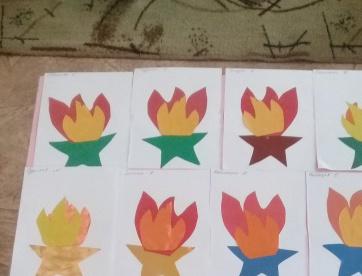 14. Физкультминутка «Салют» (О. Выготская )Вокруг все было тихо. (Встать прямо, руки опустить) И вдруг - салют! Салют! ( Поднять руки вверх) Ракеты в небе вспыхнули (Раскрыть пальчики веером, помахать руками над головой влево-вправо). и там, и тут! Над площадью, над крышами, (Присесть, встать, руки с раскрытыми пальчиками поднять вверх 2—Зраза)Над праздничной Москвой Взвивается все вышеОгней фонтан живой. На улицу, на улицу (Легкий бег на месте). Все радостно бегут, Кричат: «Ура! », (Поднять руки вверх, крикнуть «Ура»). Любуются (Раскрыть пальчики веером, помахать руками над головой влево-вправо)На праздничный салют!